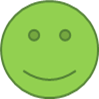 Dnes chvilka na opakování – pracovní sešit str. 69, cvičení 1., 3., 4.Řešení mi pošli i mailem do 26. 3. na lenka.slovakova@borovskeho.czCvičení 1.     Cvičení 3.Cvičení 4. 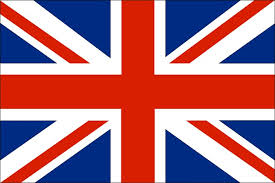 1F234561dinner23451many23456